Os "HettichXperiencedays 2021" foram um sucesso!Show de tendências híbrido com 61 500 participantes no mundo inteiroO grande evento digital "Best of", no início de setembro, trouxe ao show de tendências "HettichXperiencedays 2021" mais um ponto alto memorável. Desde a sua estreia mundial, em meados de março, a Hettich usou o seu novo formato híbrido com sucesso para apresentar aos seus clientes e parceiros do mundo inteiro ambientes de mobiliário inovadores nas megatendências de urbanização, personalização e New Work."HettichXperiencedays 2021" foi um projeto novo e arrojado da Hettich – mas a audácia valeu a pena. Um novo conceito de grande flexibilidade e de longa duração e uma equipa Hettich altamente motivada foram a chave para o sucesso deste que foi, provavelmente, o maior projeto de media em toda a história da empresa. Apesar da situação difícil, neste ano, a plataforma híbrida de eventos e tendências internacional permitiu à Hettich encontrar-se, online e offline, com os seus clientes e parceiros, bem como com novos interessados, do mundo inteiro. A intenção é inspirá-los com os novos conceitos de móveis e as soluções inovadoras para as áreas de habitação e de trabalho do futuro, para além de lhes disponibilizar conhecimentos úteis sobre o ramo. O lema dos "HettichXperiencedays" foi também o convite feito a todos os participantes: "Let’s move markets!"Mais de 1000 eventos ao redor do globoSó no período entre meados de março e o início de setembro, registaram-se nos "HettichXperiencedays" 61 500 participantes virtuais ou presenciais do mundo inteiro. Todas as equipas Hettich internacionais participaram ativamente na realização do megaprojeto e cada localização teve a oportunidade de dar o seu contributo em forma de ações e eventos locais para o sucesso global. Em suma, ao longo de seis meses, foram realizadas mais de 1000 digressões internacionais, online e offline, pelos showrooms. Foram, assim, organizados mais de 1000 eventos individuais e feitos mais de 250 workshops temáticos. Não esquecendo o diversificado programa de key notes, através do qual foi proposta aos mais diversos grupos-alvo uma vasta gama de temas muito atuais em 12 línguas diferentes.Prognóstico: continuar a (co)mover os mercadosA ressonância positiva ao novo e inovador formato híbrido motivou a equipa Hettich. As preciosas experiências que a Hettich colheu deste projeto serão agora integradas no desenvolvimento continuado das mais variadas áreas de trabalho.E o que se segue? Como é natural, as localizações regionais da Hettich continuarão a oferecer aos seus clientes e a todos os restantes interessados visitas guiadas virtuais pelos destaques dos "HettichXperiencedays", bem como visitas presenciais aos showrooms. O portal dos "HettichXperiencedays" continuará online em https://xdays.hettich.com, permitindo aos utilizadores registados aceder, em qualquer altura, a todos os conteúdos. Incluem-se aqui informações sobre as megatendências ou a vasta gama de conteúdos na mediateca, com key notes internacionais ou vídeos sobre visitas virtuais guiadas em várias línguas.Um destaque especial para uma descoberta individual é a apresentação virtual das áreas de tendências no "3D Xperienceworld": aqui encontrarão muita inspiração a nível de design, mais funcionalidade e mais conforto – para espaços grandes e pequenos, para a habitação urbana, cheia de flexibilidade, para New Work e home office, para lojas e hotéis, para marcas brancas e também para a área outdoor. Todas as peças de exposição são mostradas de forma prática, em movimento e em funcionamento, incluindo a disponibilização de informações adicionais práticas, tais como listas de ferragens, desenhos CAD, vídeos sobre os produtos ou fotografias.A plataforma Xdays da Hettich será como um "organismo vivo" que futuramente continuará a fornecer aos seus utilizadores internacionais novos impulsos, porque os seus conteúdos serão atualizados evento a evento e preenchidos com novos e interessantes temas. Ou seja, seguindo no lema "Let’s move markets!", continua a valer a pena registar-se gratuitamente em: https://xdays.hettich.comAs seguintes fotografias podem ser descarregadas em www.hettich.com, menu: Imprensa:FigurasLegendas das fotografias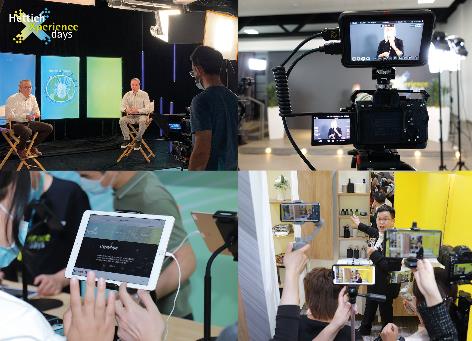 332021_aDurante os "HettichXperiencedays 2021", só no curto período entre meados de abril e início de setembro, foram realizados mais de 1000 eventos individuais nas localizações da Hettich espalhadas pelo mundo inteiro. Foto: Hettich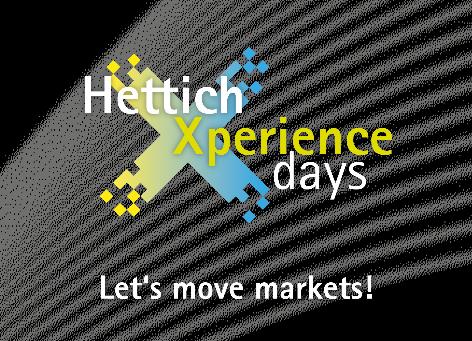 332021_bNa plataforma digital Xdays, a Hettich continua a oferecer novos impulsos para o ramo. Registo gratuito em: https://xdays.hettich.com 
Gráficos: HettichSobre a HettichA empresa Hettich foi fundada em 1888 e é atualmente um dos maiores e bem-sucedidos fabricantes de ferragens para móveis no mundo inteiro. Mais de 6600 colaboradoras e colaboradores em quase 80 países cooperam para alcançar o objetivo de desenvolver tecnologia inteligente para móveis. Desta forma, a Hettich fascina muitas pessoas no mundo inteiro e é um parceiro incontornável para a indústria dos móveis, o comércio e os artesãos. A marca Hettich é sinónimo de valores coerentes: qualidade, inovação, fiabilidade e proximidade ao cliente. Apesar da sua dimensão e relevância no plano internacional, a Hettich preservou a sua matriz de empresa familiar. A inexistência de investidores externos, permite delinear o futuro da empresa com liberdade, humanidade e sustentabilidade.